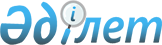 О районном бюджете на 2018-2020 годы
					
			С истёкшим сроком
			
			
		
					Решение Шиелийского районного маслихата Кызылординской области от 22 декабря 2017 года № 18/3. Зарегистрировано Департаментом юстиции Кызылординской области 28 декабря 2017 года № 6102. Прекращено действие в связи с истечением срока
      В соответствии с кодексом Республики Казахстан от 4 декабря 2008 года "Бюджетный кодекс Республики Казахстан" Закона Республики Казахстан от 23 января 2001 года "О местном государственном управлении и самоуправлении в Республике Казахстан" Шиелийский районный маслихат РЕШИЛ:
      1. Утвердить районный бюджет на 2018-2020 годы согласно приложениям 1, 2, 3, в том числе на 2018 год в следующих объемах: 
      1) доходы - 14 794 242, 1 тысяча тенге, в том числе по:
      налоговым поступлениям - 1 573 259 тысяч тенге;
      неналоговым поступлениям - 16 630 тысяч тенге;
      поступлениям от продажи основного капитала - 40 000 тысяч тенге;
      поступлениям трансфертов - 13 164 353, 1 тысяч тенге;
      2) затраты - 14 925 275 тысяч тенге;
      3) чистое бюджетное кредитование - 190 158 тысяч тенге;
      бюджетные кредиты - 262 224 тысяч тенге;
      погашение бюджетных кредитов - 72 066 тысяч тенге;
      4) сальдо по операциям с финансовыми активами - 0;
      приобретение финансовых активов - 0;
      поступления от продажи финансовых активов государства - 0;
      5) дефицит бюджета (профицит) - -321 190, 9 тысяч тенге ;
      6) финансирование дефицита бюджета (использование профицита) - 321 190, 9 тысяч тенге;
      поступление займов - 262 224 тысяч тенге; 
      погашение займов - 72 066 тысяч тенге;
      используемые остатки бюджетных средств -131 032,9 тысяч тенге.
      Сноска. Пункт 1 - в редакции решения Шиелийского районного маслихата Кызылординской области от 14.12.2018 № 32/2 (вводится в действие с 01.01.2018).


      2. Учесть нормативы распределения подоходный налог и социального налога в размере 50 процентов в областной бюджет от поступления дохода в районный бюджет. 
      3. Учесть программы образования и организация в экстренных случаях доставки тяжелобольных людей до ближайшей организации здравоохранения, оказывающей врачебную помощь в процессе исполнения местного бюджета не подлежат секвестру.
      4. Утвердить резерв местного исполнительного органа в размере 10 500 тысяч тенге. 
      5. Утвердить расходы бюджетов аппарат акимов сельских округов и поселка на 2018-2020 годы согласно приложениям 4, 5, 6.
      6. Утвердить перечень бюджетных программ развития на 2018-2020 годы согласно приложению 7. 
      7. Утвердить распределение между сельскими округами трансфертов, передаваемые органам местного самоуправления из районного бюджета на 2018 год согласно приложению 8.
      8. Предусмотреть в районном бюджете на 2018 год объемы субвенций, передаваемых из районного бюджета в поселк и сельского округа бюджеты в сумме 1 005 580 тысяч тенге, в том числе:
      Аппарата акима поселка Шиели 154 580 тысяч тенге;
      Акмайнского сельского округа 57 291 тысяч тенге;
      Алмалинского сельского округа 30 854 тысяч тенге;
      Байгекумского сельского округа 91 325 тысяч тенге;
      Бестамского сельского округа 29 253 тысяч тенге;
      Гигантского сельского округа 33 261 тысяч тенге;
      Енбекшинского сельского округа 27 028 тысяч тенге;
      Жуантубинского сельского округа 96 130 тысяч тенге;
      Иркульского сельского округа 82 592 тысяч тенге;
      Керделинского сельского округа 80 820 тысяч тенге;
      Сулутобинского сельского округа 93 679 тысяч тенге;
      Талаптанского сельского округа 95 190 тысяч тенге;
      Тартогайского сельского округа 59 832 тысяч тенге;
      Тункерисского сельского округа 73 745 тысяч тенге;
      9. Настоящее решение вводится в действие с 1 января 2018 года и подлежит официальному опубликованию. Районный бюджет на 2018 год
      Сноска. Приложение 1 - в редакции решения Шиелийского районного маслихата Кызылординской области от 14.12.2018 № 32/2 (вводится в действие с 01.01.2018). Районный бюджет на 2019 год Районный бюджет на 2020 год Список бюджетных программ на 2018 год аппаратов акимов поселков, сельских округов.
      Сноска. Приложение 4 - в редакции решения Шиелийского районного маслихата Кызылординской области от 14.12.2018 № 32/2 (вводится в действие с 01.01.2018). Список бюджетных программ на 2019 год аппаратов акимов поселков, сельских округов. Список бюджетных программ на 2020 год аппаратов акимов поселков, сельских округов. Перечень бюджетных программ районного бюджета, направленных на реализацию бюджетных инвестиции на 2018-2020 год.
      Сноска. Приложение 7 - в редакции решения Шиелийского районного маслихата Кызылординской области от 14.12.2018 № 32/2 (вводится в действие с 01.01.2018). Распределение между поселками, сельскими округами трансфертов, передаваемые органам местного самоуправления из районного бюджета на 2018 год
      Сноска. Приложение 8 - в редакции решения Шиелийского районного маслихата Кызылординской области от 14.12.2018 № 32/2 (вводится в действие с 01.01.2018).
					© 2012. РГП на ПХВ «Институт законодательства и правовой информации Республики Казахстан» Министерства юстиции Республики Казахстан
				
      Председатель сессии районного маслихата

М. Дуйсенов

       Секретарь районного маслихата

Б. Сыздык
Приложение 1 к решению Шиелийского районного маслихата от "22" декабря 2017 года №18/3 
Категория
Категория
Категория
Категория
Сумма, тысяч тенге
Класс
Класс
Класс
Сумма, тысяч тенге
Подкласс
Подкласс
Сумма, тысяч тенге
Наименование
Сумма, тысяч тенге
1.Доходы
14794242,1
1
Налоговые поступления
1573259
01
Подоходный налог
473803
2
Индивидуальный подоходный налог
473803
03
Социальный налог
436536
1
Социальный налог
436536
04
Hалоги на собственность
622493
1
Hалоги на имущество
599387
3
Земельный налог
1982
4
Hалог на транспортные средства
20194
5
Единый земельный налог
930
05
Внутренние налоги на товары, работы и услуги
26927
2
Акцизы
8085
3
Поступления за использование природных и других ресурсов
6215
4
Сборы за ведение предпринимательской и профессиональной деятельности
11207
5
Налог на игорный бизнес
1420
08
Обязательные платежи, взимаемые за совершение юридически значимых действий и (или) выдачу документов уполномоченными на то государственными органами или должностными лицами
13500
1
Государственная пошлина
13500
2
Неналоговые поступления
16630
01
Доходы от государственной собственности
2403
5
Доходы от аренды имущества, находящегося в государственной собственности
2316
7
Вознаграждения по кредитам, выданным из государственного бюджета
87
06
Прочие неналоговые поступления
14227
1
Прочие неналоговые поступления
14227
3
Поступления от продажи основного капитала
40000
01
Продажа государственного имущества, закрепленного за государственными учреждениями
1000
1
Продажа государственного имущества, закрепленного за государственными учреждениями
1000
03
Продажа земли и нематериальных активов
39000
1
Продажа земли
20000
2
Продажа нематериальных активов
19000
4
Поступления трансфертов 
13164353,1
02
Трансферты из вышестоящих органов государственного управления
13164353,1
2
Трансферты из областного бюджета
13164353,1
Функциональная группа 
Функциональная группа 
Функциональная группа 
Функциональная группа 
Сумма, тысяч тенге
Администратор бюджетных программ
Администратор бюджетных программ
Администратор бюджетных программ
Сумма, тысяч тенге
Программа
Программа
Сумма, тысяч тенге
Наименование
Сумма, тысяч тенге
2.Затраты
14925275
01
Государственные услуги общего характера
739207
112
Аппарат маслихата района (города областного значения)
25536
001
Услуги по обеспечению деятельности маслихата района (города областного значения)
24071
003
Капитальные расходы государственного органа
1465
122
Аппарат акима района (города областного значения)
134833
001
Услуги по обеспечению деятельности акима района (города областного значения)
127142
003
Капитальные расходы государственного органа
7691
123
Аппарат акима района в городе, города районного значения, поселка, села, сельского округа
134311
001
Услуги по обеспечению деятельности акима района в городе, города районного значения, поселка, села, сельского округа
133891
022
Капитальные расходы государственного органа
420
452
Отдел финансов района (города областного значения)
27626
001
Услуги по реализации государственной политики в области исполнения бюджета и управления коммунальной собственностью района (города областного значения)
26350
010
Приватизация, управление коммунальным имуществом, постприватизационная деятельность и регулирование споров, связанных с этим
98
018
Капитальные расходы государственного органа
1178
453
Отдел экономики и бюджетного планирования района (города областного значения)
34246
001
Услуги по реализации государственной политики в области формирования и развития экономической политики, системы государственного планирования
33924
004
Капитальные расходы государственного органа
322
458
Отдел жилищно-коммунального хозяйства, пассажирского транспорта и автомобильных дорог района (города областного значения)
247875
001
Услуги по реализации государственной политики на местном уровне в области жилищно-коммунального хозяйства, пассажирского транспорта и автомобильных дорог
22579
113
Целевые текущие трансферты из местных бюджетов
225296
472
Отдел строительства, архитектуры и градостроительства района (города областного значения)
34530
040
Развитие объектов государственных органов
34530
489
Отдел государственных активов и закупок района (города областного значения)
19741
001
Услуги по реализации государственной политики в области управления государственных активов и закупок на местном уровне
11874
003
Капитальные расходы государственного органа
7867
493
Отдел предпринимательства, промышленности и туризма района (города областного значения)
14106
001
Услуги по реализации государственной политики на местном уровне в области развития предпринимательства, промышленности и туризма
13511
003
Капитальные расходы государственного органа
595
801
Отдел занятости, социальных программ и регистрации актов гражданского состояния района (города областного значения)
66403,4
001
Услуги по реализации государственной политики на местном уровне в сфере занятости, социальных программ и регистрации актов гражданского состояния
64478,4
003
Капитальные расходы государственного органа
1700
032
Капитальные расходы подведомственных государственных учреждений и организаций
225
02
Оборона
6831
122
Аппарат акима района (города областного значения)
6831
005
Мероприятия в рамках исполнения всеобщей воинской обязанности
2649
007
Мероприятия по профилактике и тушению степных пожаров районного (городского) масштаба, а также пожаров в населенных пунктах, в которых не созданы органы государственной противопожарной службы
4182
03
Общественный порядок, безопасность, правовая, судебная, уголовно-исполнительная деятельность
20037
458
Отдел жилищно-коммунального хозяйства, пассажирского транспорта и автомобильных дорог района (города областного значения)
20037
021
Обеспечение безопасности дорожного движения в населенных пунктах
20037
04
Образование
9795274
123
Аппарат акима района в городе, города районного значения, поселка, села, сельского округа
50649
041
Реализация государственного образовательного заказа в дошкольных организациях образования
50649
464
Отдел образования района (города областного значения)
9645058
001
Услуги по реализации государственной политики на местном уровне в области образования
32662
003
Общеобразовательное обучение
7031839
004
Информатизация системы образования в государственных учреждениях образования района (города областного значения)
11163
005
Приобретение и доставка учебников, учебно-методических комплексов для государственных учреждений образования района (города областного значения)
223368
006
Дополнительное образование для детей
173949
007
Проведение школьных олимпиад, внешкольных мероприятий и конкурсов районного (городского) масштаба
560
009
Обеспечение деятельности организаций дошкольного воспитания и обучения
72897
015
Ежемесячная выплата денежных средств опекунам (попечителям) на содержание ребенка-сироты (детей-сирот), и ребенка (детей), оставшегося без попечения родителей
16980
023
Методическая работа
19403
029
Обследование психического здоровья детей и подростков и оказание психолого-медико-педагогической консультативной помощи населению
36515
040
Реализация государственного образовательного заказа в дошкольных организациях образования
1592521
067
Капитальные расходы подведомственных государственных учреждений и организаций
433201
465
Отдел физической культуры и спорта района (города областного значения)
81503
017
Дополнительное образование для детей и юношества по спорту
81503
472
Отдел строительства, архитектуры и градостроительства района (города областного значения)
18064
022
Строительство и реконструкция объектов начального, основного среднего и общего среднего образования
17364
037
Строительство и реконструкция объектов дошкольного воспитания и обучения
700
05
Здравоохранение
19
123
Аппарат акима района в городе, города районного значения, поселка, села, сельского округа
19
002
Организация в экстренных случаях доставки тяжелобольных людей до ближайшей организации здравоохранения, оказывающей врачебную помощь
19
06
Социальная помощь и социальное обеспечение
852405,4
123
Аппарат акима района в городе, города районного значения, поселка, села, сельского округа
6674
003
Оказание социальной помощи нуждающимся гражданам на дому
6674
464
Отдел образования района (города областного значения)
9290
030
Содержание ребенка (детей), переданного патронатным воспитателям
9290
801
Отдел занятости, социальных программ и регистрации актов гражданского состояния района (города областного значения)
836441,4
004
Программа занятости
236399
006
Оказание социальной помощи на приобретение топлива специалистам здравоохранения, образования, социального обеспечения, культуры, спорта и ветеринарии в сельской местности в соответствии с законодательством Республики Казахстан
47474,3
007
Оказание жилищной помощи
2802
008
Социальная поддержка граждан, награжденных от 26 июля 1999 года орденами "Отан", "Данк", удостоенных высокого звания "Халық қаһарманы", почетных званий республики
110
009
Материальное обеспечение детей-инвалидов, воспитывающихся и обучающихся на дому
7412,3
010
Государственная адресная социальная помощь
202753
011
Социальная помощь отдельным категориям нуждающихся граждан по решениям местных представительных органов
114382,8
014
Оказание социальной помощи нуждающимся гражданам на дому
65628
017
Обеспечение нуждающихся инвалидов обязательными гигиеническими средствами и предоставление услуг специалистами жестового языка, индивидуальными помощниками в соответствии с индивидуальной программой реабилитации инвалида
74355
018
Оплата услуг по зачислению, выплате и доставке пособий и других социальных выплат
2141
023
Обеспечение деятельности центров занятости населения
41739
028
Услуги лицам из групп риска, попавшим в сложную ситуацию вследствие насилия или угрозы насилия
1240
050
Реализация Плана мероприятий по обеспечению прав и улучшению качества жизни инвалидов в Республике Казахстан на 2012 – 2018 годы
40005
07
Жилищно-коммунальное хозяйство
880972
123
Аппарат акима района в городе, города районного значения, поселка, села, сельского округа
16069
008
Освещение улиц населенных пунктов
7811
011
Благоустройство и озеленение населенных пунктов
8258
472
Отдел строительства, архитектуры и градостроительства района (города областного значения)
864651
003
Проектирование и (или) строительство, реконструкция жилья коммунального жилищного фонда
7644
004
Проектирование, развитие и (или) обустройство инженерно-коммуникационной инфраструктуры
848147
006
Развитие системы водоснабжения и водоотведения
3349
007
Развитие благоустройства городов и населенных пунктов
4100
058
Развитие системы водоснабжения и водоотведения в сельских населенных пунктах
1411
458
Отдел жилищно-коммунального хозяйства, пассажирского транспорта и автомобильных дорог района (города областного значения)
252
049
Проведение энергетического аудита многоквартирных жилых домов
252
08
Культура, спорт, туризм и информационное пространство
614576
123
Аппарат акима района в городе, города районного значения, поселка, села, сельского округа
81460
006
Поддержка культурно-досуговой работы на местном уровне
81460
455
Отдел культуры и развития языков района (города областного значения)
335362
001
Услуги по реализации государственной политики на местном уровне в области развития языков и культуры
20450
003
Поддержка культурно-досуговой работы
137965
005
Обеспечение функционирования зоопарков и дендропарков
7897
006
Функционирование районных (городских) библиотек
104187
007
Развитие государственного языка и других языков народа Казахстана
803
009
Обеспечение сохранности историко - культурного наследия и доступа к ним
56299
010
Капитальные расходы государственного органа
688
032
Капитальные расходы подведомственных государственных учреждений и организаций
7073
456
Отдел внутренней политики района (города областного значения)
63082
001
Услуги по реализации государственной политики на местном уровне в области информации, укрепления государственности и формирования социального оптимизма граждан
28798
002
Услуги по проведению государственной информационной политики
19152
003
Реализация мероприятий в сфере молодежной политики
14235
006
Капитальные расходы государственного органа
897
465
Отдел физической культуры и спорта района (города областного значения)
129808
001
Услуги по реализации государственной политики на местном уровне в сфере физической культуры и спорта
18066
005
Развитие массового спорта и национальных видов спорта
87871
006
Проведение спортивных соревнований на районном (города областного значения) уровне
1525
007
Подготовка и участие членов сборных команд района (города областного значения) по различным видам спорта на областных спортивных соревнованиях
18186
032
Капитальные расходы подведомственных государственных учреждений и организаций
4160
472
Отдел строительства, архитектуры и градостроительства района (города областного значения)
4864
011
Развитие объектов культуры
4864
10
Сельское, водное, лесное, рыбное хозяйство, особо охраняемые природные территории, охрана окружающей среды и животного мира, земельные отношения
292402,3
462
Отдел сельского хозяйства района (города областного значения)
118219
001
Услуги по реализации государственной политики на местном уровне в сфере сельского хозяйства
84193
099
Реализация мер по оказанию социальной поддержки специалистов 
34026
463
Отдел земельных отношений района (города областного значения)
19766
001
Услуги по реализации государственной политики в области регулирования земельных отношений на территории района (города областного значения)
15766
004
Организация работ по зонированию земель
4000
472
Отдел строительства, архитектуры и градостроительства района (города областного значения)
18577,3
010
Развитие объектов сельского хозяйства
18577,3
473
Отдел ветеринарии района (города областного значения)
135840
001
Услуги по реализации государственной политики на местном уровне в сфере ветеринарии
17284
006
Организация санитарного убоя больных животных
1107
007
Организация отлова и уничтожения бродячих собак и кошек
3772
009
Проведение ветеринарных мероприятий по энзоотическим болезням животных
8906
010
Проведение мероприятий по идентификации сельскохозяйственных животных
2290
011
Проведение противоэпизоотических мероприятий
102481
11
Промышленность, архитектурная, градостроительная и строительная деятельность
60140
472
Отдел строительства, архитектуры и градостроительства района (города областного значения)
60140
001
Услуги по реализации государственной политики на местном уровне в области строительства
60140
12
Транспорт и коммуникации
223142
123
Аппарат акима района в городе, города районного значения, поселка, села, сельского округа
12604
045
Капитальный и средний ремонт автомобильных дорог улиц населенных пунктов
12604
458
Отдел жилищно-коммунального хозяйства, пассажирского транспорта и автомобильных дорог района (города областного значения)
210538
022
Развитие транспортной инфраструктуры
1007
023
Обеспечение функционирования автомобильных дорог
208736
045
Капитальный и средний ремонт автомобильных дорог районного значения и улиц населенных пунктов
795
13
Прочие
15101
123
Аппарат акима района в городе, города районного значения, поселка, села, сельского округа
8530
040
Реализация мер по содействию экономическому развитию регионов в рамках Программы развития регионов до 2020 года
8530
452
Отдел финансов района (города областного значения)
5428
012
Резерв местного исполнительного органа района (города областного значения)
5428
458
Отдел жилищно-коммунального хозяйства, пассажирского транспорта и автомобильных дорог района (города областного значения)
827
065
Формирование или увеличение уставного капитала юридических лиц
827
493
Отдел предпринимательства, промышленности и туризма района (города областного значения)
316
006
Поддержка предпринимательской деятельности
316
14
Обслуживание долга
87
452
Отдел финансов района (города областного значения)
87
013
Обслуживание долга местных исполнительных органов по выплате вознаграждений и иных платежей по займам из областного бюджета
87
15
Трансферты
1425080,9
452
Отдел финансов района (города областного значения)
1425080,9
006
Возврат неиспользованных (недоиспользованных) целевых трансфертов
31,4
024
Целевые текущие трансферты из нижестоящего бюджета на компенсацию потерь вышестоящего бюджета в связи с изменением законодательства
412646
038
Субвенции
1005580
051
Трансферты органам местного самоуправления
6822
054
Возврат сумм неиспользованных (недоиспользованных) целевых трансфертов, выделенных из республиканского бюджета за счет целевого трансферта из Национального фонда Республики Казахстан
1,5
3.Чистое бюджетное кредитование
190158
Бюджетные кредиты
262224
462
Отдел сельского хозяйства района (города областного значения)
262224
008
Бюджетные кредиты для реализации мер социальной поддержки специалистов
262224
5
Погашение бюджетных кредитов
72066
 01
Погашение бюджетных кредитов
72066
1
Погашение бюджетных кредитов, выданных из местного бюджета физическим лицам
72066
5. Дефицит (профицит) бюджета
-321190,9
6. Финансирование дефицита (использование профицита) бюджета
321190,9
7
Поступление займов
262224
01
Внутренние государственные займы
262224
2
Договоры займа
262224
16 
Погашение займов
72066
452
Отдел финансов района (города областного значения)
72066
008
Погашение долга местного исполнительного органа перед вышестоящим бюджетом
72066
8
Используемые остатки бюджетных средств
131032,9
01
Остатки бюджетных средств
131032,9
001
Свободные остатки бюджетных средств
131032,9Приложение 2 к решению сессии Шиелийского районного маслихата от "22" декабря 2017 года №18/3 
Категория
Категория
Категория
Категория
Сумма, тысяч тенге
Класс
Класс
Класс
Сумма, тысяч тенге
Подкласс
Подкласс
Сумма, тысяч тенге
Наименование
Сумма, тысяч тенге
1.Доходы
13461055
1
Налоговые поступления
1827641
01
Подоходный налог
571608
2
Индивидуальный подоходный налог
571608
03
Социальный налог
467094
1
Социальный налог
467094
04
Hалоги на собственность
743543
1
Hалоги на имущество
645617
3
Земельный налог
9191
4
Hалог на транспортные средства
87740
5
Единый земельный налог
995
05
Внутренние налоги на товары, работы и услуги
32021
2
Акцизы
8651
3
Поступления за использование природных и других ресурсов
6650
4
Сборы за ведение предпринимательской и профессиональной деятельности
15201
5
Налог на игорный бизнес
1519
08
Обязательные платежи, взимаемые за совершение юридически значимых действий и (или) выдачу документов уполномоченными на то государственными органами или должностными лицами
13375
1
Государственная пошлина
13375
2
Неналоговые поступления
20079
01
Доходы от государственной собственности
4029
5
Доходы от аренды имущества, находящегося в государственной собственности
3959
7
Вознаграждения по кредитам, выданным из государственного бюджета
70
06
Прочие неналоговые поступления
16050
1
Прочие неналоговые поступления
16050
3
Поступления от продажи основного капитала
42800
01
Продажа государственного имущества, закрепленного за государственными учреждениями
1070
1
Продажа государственного имущества, закрепленного за государственными учреждениями
1070
03
Продажа земли и нематериальных активов
41730
1
Продажа земли
21400
2
Продажа нематериальных активов
20330
4
Поступления трансфертов 
11570535
02
Трансферты из вышестоящих органов государственного управления
11570535
2
Трансферты из областного бюджета
11570535
Функциональная группа 
Функциональная группа 
Функциональная группа 
Функциональная группа 
Администратор бюджетных программ
Администратор бюджетных программ
Администратор бюджетных программ
Программа
Программа
Наименование
2.Затраты
12569146
01
Государственные услуги общего характера
453866
112
Аппарат маслихата района (города областного значения)
24580
001
Услуги по обеспечению деятельности маслихата района (города областного значения)
24580
122
Аппарат акима района (города областного значения)
130095
001
Услуги по обеспечению деятельности акима района (города областного значения)
129683
003
Капитальные расходы государственного органа
412
123
Аппарат акима района в городе, города районного значения, поселка, села, сельского округа
129668
001
Услуги по обеспечению деятельности акима района в городе, города районного значения, поселка, села, сельского округа
129668
452
Отдел финансов района (города областного значения)
29004
001
Услуги по реализации государственной политики в области исполнения бюджета и управления коммунальной собственностью района (города областного значения)
28637
010
Приватизация, управление коммунальным имуществом, постприватизационная деятельность и регулирование споров, связанных с этим
367
453
Отдел экономики и бюджетного планирования района (города областного значения)
38863
001
Услуги по реализации государственной политики в области формирования и развития экономической политики, системы государственного планирования
38863
458
Отдел жилищно-коммунального хозяйства, пассажирского транспорта и автомобильных дорог района (города областного значения)
19421
001
Услуги по реализации государственной политики на местном уровне в области жилищно-коммунального хозяйства, пассажирского транспорта и автомобильных дорог
19421
493
Отдел предпринимательства, промышленности и туризма района (города областного значения)
14641
001
Услуги по реализации государственной политики на местном уровне в области развития предпринимательства, промышленности и туризма
14641
801
Отдел занятости, социальных программ и регистрации актов гражданского состояния района (города областного значения)
67594
001
Услуги по реализации государственной политики на местном уровне в сфере занятости, социальных программ и регистрации актов гражданского состояния
67594
02
Оборона
7948
122
Аппарат акима района (города областного значения)
7948
005
Мероприятия в рамках исполнения всеобщей воинской обязанности
3029
006
Предупреждение и ликвидация чрезвычайных ситуаций масштаба района (города областного значения)
316
03
Общественный порядок, безопасность, правовая, судебная, уголовно-исполнительная деятельность
4603
458
Отдел жилищно-коммунального хозяйства, пассажирского транспорта и автомобильных дорог района (города областного значения)
8081
021
Обеспечение безопасности дорожного движения в населенных пунктах
8081
04
Образование
8081
123
Аппарат акима района в городе, города районного значения, поселка, села, сельского округа
9084485
004
Обеспечение деятельности организаций дошкольного воспитания и обучения
270373
005
Организация бесплатного подвоза учащихся до школы и обратно в сельской местности
159882
041
Реализация государственного образовательного заказа в дошкольных организациях образования
110491
464
Отдел образования района (города областного значения)
8764008
001
Услуги по реализации государственной политики на местном уровне в области образования
35790
003
Общеобразовательное обучение
7256428
005
Приобретение и доставка учебников, учебно-методических комплексов для государственных учреждений образования района (города областного значения)
270026
006
Дополнительное образование для детей
186821
007
Проведение школьных олимпиад, внешкольных мероприятий и конкурсов районного (городского) масштаба
599
015
Ежемесячная выплата денежных средств опекунам (попечителям) на содержание ребенка-сироты (детей-сирот), и ребенка (детей), оставшегося без попечения родителей
28680
040
Реализация государственного образовательного заказа в дошкольных организациях образования
764098
067
Капитальные расходы подведомственных государственных учреждений и организаций
221566
465
Отдел физической культуры и спорта района (города областного значения)
50104
017
Дополнительное образование для детей и юношества по спорту
50104
06
Социальная помощь и социальное обеспечение
530383
801
Отдел занятости, социальных программ и регистрации актов гражданского состояния района (города областного значения)
191856
010
Государственная адресная социальная помощь
5771
016
Государственные пособия на детей до 18 лет
186085
123
Аппарат акима района в городе, города районного значения, поселка, села, сельского округа
6895
003
Оказание социальной помощи нуждающимся гражданам на дому
6895
801
Отдел занятости, социальных программ и регистрации актов гражданского состояния района (города областного значения)
302052
004
Программа занятости
41452
005
Оказание ритуальных услуг по захоронению умерших Героев Советского Союза, "ХалықҚаһарманы", Героев Социалистического труда, награжденных Орденом Славы трех степеней и орденом "Отан" из числа участников и инвалидов войны
93
006
Оказание социальной помощи на приобретение топлива специалистам здравоохранения, образования, социального обеспечения, культуры, спорта и ветеринарии в сельской местности в соответствии с законодательством Республики Казахстан
49056
007
Оказание жилищной помощи
19412
008
Социальная поддержка граждан, награжденных от 26 июля 1999 года орденами "Отан", "Данк", удостоенных высокого звания "Халыққаһарманы", почетных званий республики
296
009
Материальное обеспечение детей-инвалидов, воспитывающихся и обучающихся на дому
8698
011
Социальная помощь отдельным категориям нуждающихся граждан по решениям местных представительных органов
17195
014
Оказание социальной помощи нуждающимся гражданам на дому
71036
017
Обеспечение нуждающихся инвалидов обязательными гигиеническими средствами и предоставление услуг специалистами жестового языка, индивидуальными помощниками в соответствии с индивидуальной программой реабилитации инвалида
59964
018
Оплата услуг по зачислению, выплате и доставке пособий и других социальных выплат
2291
023
Обеспечение деятельности центров занятости населения
32559
464
Отдел образования района (города областного значения)
29580
030
Содержание ребенка (детей), переданного патронатным воспитателям
29580
07
Жилищно-коммунальное хозяйство
16905
123
Аппарат акима района в городе, города районного значения, поселка, села, сельского округа
5467
008
Освещение улиц населенных пунктов
5467
467
Отдел строительства района (города областного значения)
10877
004
Проектирование, развитие и (или) обустройство инженерно-коммуникационной инфраструктуры
10877
458
Отдел жилищно-коммунального хозяйства, пассажирского транспорта и автомобильных дорог района (города областного значения)
561
049
Проведение энергетического аудита многоквартирных жилых домов
561
08
Культура, спорт, туризм и информационное пространство
558567
123
Аппарат акима района в городе, города районного значения, поселка, села, сельского округа
80019
006
Поддержка культурно-досуговой работы на местном уровне
80019
455
Отдел культуры и развития языков района (города областного значения)
295614
001
Услуги по реализации государственной политики на местном уровне в области развития языков и культуры
19716
003
Поддержка культурно-досуговой работы
91714
005
Обеспечение функционирования зоопарков и дендропарков
11322
006
Функционирование районных (городских) библиотек
113093
007
Развитие государственного языка и других языков народа Казахстана
859
009
Обеспечение сохранности историко-культурного наследия и доступа к ним
58910
456
Отдел внутренней политики района (города областного значения)
70366
001
Услуги по реализации государственной политики на местном уровне в области информации, укрепления государственности и формирования социального оптимизма граждан
36508
002
Услуги по проведению государственной информационной политики
16601
003
Реализация мероприятий в сфере молодежной политики
17257
465
Отдел физической культуры и спорта района (города областного значения)
112568
001
Услуги по реализации государственной политики на местном уровне в сфере физической культуры и спорта
16296
005
Развитие массового спорта и национальных видов спорта
80352
006
Проведение спортивных соревнований на районном (города областного значения) уровне
1632
007
Подготовка и участие членов сборных команд района (города областного значения) по различным видам спорта на областных спортивных соревнованиях
14288
10
Сельское, водное, лесное, рыбное хозяйство, особо охраняемые природные территории, охрана окружающей среды и животного мира, земельные отношения
276393
462
Отдел сельского хозяйства района (города областного значения)
119836
001
Услуги по реализации государственной политики на местном уровне в сфере сельского хозяйства
59918
006
Капитальные расходы государственного органа
23510
099
Реализация мер по оказанию социальной поддержки специалистов 
36408
463
Отдел земельных отношений района (города областного значения)
17084
001
Услуги по реализации государственной политики в области регулирования земельных отношений на территории района (города областного значения)
17084
473
Отдел ветеринарии района (города областного значения)
139473
001
Услуги по реализации государственной политики на местном уровне в сфере ветеринарии
22299
006
Организация санитарного убоя больных животных
5069
007
Организация отлова и уничтожения бродячих собак и кошек
2450
011
Проведение противоэпизоотических мероприятий 
109655
11
Промышленность, архитектурная, градостроительная и строительная деятельность
37003
467
Отдел строительства района (города областного значения)
21933
001
Услуги по реализации государственной политики на местном уровне в области строительства
21933
468
Отдел архитектуры и градостроительства района (города областного значения)
15070
001
Услуги по реализации государственной политики в области архитектуры и градостроительства на местном уровне 
15070
12
Транспорт и коммуникации
36011
458
Отдел жилищно-коммунального хозяйства, пассажирского транспорта и автомобильных дорог района (города областного значения)
36011
023
Обеспечение функционирования автомобильных дорог
36011
13
Прочие
129174
123
Аппарат акима района в городе, города районного значения, поселка, села, сельского округа
28890
040
Реализация мер по содействию экономическому развитию регионов в рамках Программы развития регионов до 2020 года
28890
452
Отдел финансов района (города областного значения)
11995
012
Резерв местного исполнительного органа района (города областного значения)
11995
458
Отдел жилищно-коммунального хозяйства, пассажирского транспорта и автомобильных дорог района (города областного значения)
87951
040
Реализация мер по содействию экономическому развитию регионов в рамках Программы "Развитие регионов"
87951
493
Отдел предпринимательства, промышленности и туризма района (города областного значения)
338
006
Поддержка предпринимательской деятельности
338
15 
Трансферты
1430330
452
Отдел финансов района (города областного значения)
1430330
24
Целевые текущие трансферты в вышестоящие бюджеты в связи с передачей функций государственных органов из нижестоящего уровня государственного управления в вышестоящий
10962
051
Трансферты органам местного самоуправления
1419368
3.Чистое бюджетное кредитование
0
Бюджетные кредиты
0
462
Отдел сельского хозяйства района (города областного значения)
0
008
Бюджетные кредиты для реализации мер социальной поддержки специалистов
0
5
Погашение бюджетных кредитов
0
 01
Погашение бюджетных кредитов
0
1
Погашение бюджетных кредитов, выданных из местного бюджета физическим лицам
0
7
Поступление займов
0
02
Договоры займа
0
003
Займы, получаемые местным исполнительным органом района (города областного значения)
0
16 
Погашение займов
0
452
Отдел финансов района (города областного значения)
0
008
Погашение долга местного исполнительного органа перед вышестоящим бюджетом
0Приложение 3 к решению сессии Шиелийского районного маслихата от "22" декабря 2017 года №18/3 
Категория
Категория
Категория
Категория
Сумма, тысяч тенге
Класс
Класс
Класс
Сумма, тысяч тенге
Подкласс
Подкласс
Сумма, тысяч тенге
Наименование
Сумма, тысяч тенге
1.Доходы
14403330
1
Налоговые поступления
1955577
01
Подоходный налог
611621
2
Индивидуальный подоходный налог
611621
03
Социальный налог
499791
1
Социальный налог
499791
04
Hалоги на собственность
795591
1
Hалоги на имущество
690810
3
Земельный налог
9834
4
Hалог на транспортные средства
93882
5
Единый земельный налог
1065
05
Внутренние налоги на товары, работы и услуги
34263
2
Акцизы
9257
3
Поступления за использование природных и других ресурсов
7116
4
Сборы за ведение предпринимательской и профессиональной деятельности
16265
5
Налог на игорный бизнес
1625
08
Обязательные платежи, взимаемые за совершение юридически значимых действий и (или) выдачу документов уполномоченными на то государственными органами или должностными лицами
14311
1
Государственная пошлина
14311
2
Неналоговые поступления
21485
01
Доходы от государственной собственности
4311
5
Доходы от аренды имущества, находящегося в государственной собственности
4236
7
Вознаграждения по кредитам, выданным из государственного бюджета
75
06
Прочие неналоговые поступления
17174
1
Прочие неналоговые поступления
17174
3
Поступления от продажи основного капитала
45796
01
Продажа государственного имущества, закрепленного за государственными учреждениями
1145
1
Продажа государственного имущества, закрепленного за государственными учреждениями
1145
03
Продажа земли и нематериальных активов
44651
1
Продажа земли
22898
2
Продажа нематериальных активов
21753
4
Поступления трансфертов 
12380472
02
Трансферты из вышестоящих органов государственного управления
12380472
2
Трансферты из областного бюджета
12380472
Функциональная группа 
Функциональная группа 
Функциональная группа 
Функциональная группа 
Администратор бюджетных программ
Администратор бюджетных программ
Администратор бюджетных программ
Программа
Программа
Наименование
2.Затраты
13444068
01
Государственные услуги общего характера
485638
112
Аппарат маслихата района (города областного значения)
26301
001
Услуги по обеспечению деятельности маслихата района (города областного значения)
26301
122
Аппарат акима района (города областного значения)
139202
001
Услуги по обеспечению деятельности акима района (города областного значения)
138761
003
Капитальные расходы государственного органа
441
123
Аппарат акима района в городе, города районного значения, поселка, села, сельского округа
138745
001
Услуги по обеспечению деятельности акима района в городе, города районного значения, поселка, села, сельского округа
138745
452
Отдел финансов района (города областного значения)
31035
001
Услуги по реализации государственной политики в области исполнения бюджета и управления коммунальной собственностью района (города областного значения)
30642
010
Приватизация, управление коммунальным имуществом, постприватизационная деятельность и регулирование споров, связанных с этим
393
453
Отдел экономики и бюджетного планирования района (города областного значения)
41583
001
Услуги по реализации государственной политики в области формирования и развития экономической политики, системы государственного планирования
41583
458
Отдел жилищно-коммунального хозяйства, пассажирского транспорта и автомобильных дорог района (города областного значения)
20780
001
Услуги по реализации государственной политики на местном уровне в области жилищно-коммунального хозяйства, пассажирского транспорта и автомобильных дорог
20780
493
Отдел предпринимательства, промышленности и туризма района (города областного значения)
15666
001
Услуги по реализации государственной политики на местном уровне в области развития предпринимательства, промышленности и туризма
15666
801
Отдел занятости, социальных программ и регистрации актов гражданского состояния района (города областного значения)
72326
001
Услуги по реализации государственной политики на местном уровне в сфере занятости, социальных программ и регистрации актов гражданского состояния
72326
02
Оборона
3579
122
Аппарат акима района (города областного значения)
3579
005
Мероприятия в рамках исполнения всеобщей воинской обязанности
3241
006
Предупреждение и ликвидация чрезвычайных ситуаций масштаба района (города областного значения)
338
007
Мероприятия по профилактике и тушению степных пожаров районного (городского) масштаба, а также пожаров в населенных пунктах, в которых не созданы органы государственной противопожарной службы
4925
03
Общественный порядок, безопасность, правовая, судебная, уголовно-исполнительная деятельность
8647
458
Отдел жилищно-коммунального хозяйства, пассажирского транспорта и автомобильных дорог района (города областного значения)
8647
021
Обеспечение безопасности дорожного движения в населенных пунктах
8647
04
Образование
9720399
123
Аппарат акима района в городе, города районного значения, поселка, села, сельского округа
289299
004
Обеспечение деятельности организаций дошкольного воспитания и обучения
171074
041
Реализация государственного образовательного заказа в дошкольных организациях образования
118225
464
Отдел образования района (города областного значения)
9377489
001
Услуги по реализации государственной политики на местном уровне в области образования
38295
003
Общеобразовательное обучение
7764378
005
Приобретение и доставка учебников, учебно-методических комплексов для государственных учреждений образования района (города областного значения)
288928
006
Дополнительное образование для детей
199898
007
Проведение школьных олимпиад, внешкольных мероприятий и конкурсов районного (городского) масштаба
641
015
Ежемесячная выплата денежных средств опекунам (попечителям) на содержание ребенка-сироты (детей-сирот), и ребенка (детей), оставшегося без попечения родителей
30688
040
Реализация государственного образовательного заказа в дошкольных организациях образования
817585
067
Капитальные расходы подведомственных государственных учреждений и организаций
237076
465
Отдел физической культуры и спорта района (города областного значения)
53611
017
Дополнительное образование для детей и юношества по спорту
53611
06
Социальная помощь и социальное обеспечение
567512
801
Отдел занятости, социальных программ и регистрации актов гражданского состояния района (города областного значения)
205286
010
Государственная адресная социальная помощь
6175
016
Государственные пособия на детей до 18 лет
199111
123
Аппарат акима района в городе, города районного значения, поселка, села, сельского округа
7378
003
Оказание социальной помощи нуждающимся гражданам на дому
7378
801
Отдел занятости, социальных программ и регистрации актов гражданского состояния района (города областного значения)
323197
004
Программа занятости
44354
005
Оказание ритуальных услуг по захоронению умерших Героев Советского Союза, "ХалықҚаһарманы", Героев Социалистического труда, награжденных Орденом Славы трех степеней и орденом "Отан" из числа участников и инвалидов войны
100
006
Оказание социальной помощи на приобретение топлива специалистам здравоохранения, образования, социального обеспечения, культуры, спорта и ветеринарии в сельской местности в соответствии с законодательством Республики Казахстан
52490
007
Оказание жилищной помощи
20771
008
Социальная поддержка граждан, награжденных от 26 июля 1999 года орденами "Отан", "Данк", удостоенных высокого звания "Халыққаһарманы", почетных званий республики
317
009
Материальное обеспечение детей-инвалидов, воспитывающихся и обучающихся на дому
9307
011
Социальная помощь отдельным категориям нуждающихся граждан по решениям местных представительных органов
18399
014
Оказание социальной помощи нуждающимся гражданам на дому
76009
017
Обеспечение нуждающихся инвалидов обязательными гигиеническими средствами и предоставление услуг специалистами жестового языка, индивидуальными помощниками в соответствии с индивидуальной программой реабилитации инвалида
64161
018
Оплата услуг по зачислению, выплате и доставке пособий и других социальных выплат
2451
023
Обеспечение деятельности центров занятости населения
34838
464
Отдел образования района (города областного значения)
31651
030
Содержание ребенка (детей), переданного патронатным воспитателям
31651
07
Жилищно-коммунальное хозяйство
18088
123
Аппарат акима района в городе, города районного значения, поселка, села, сельского округа
5850
008
Освещение улиц населенных пунктов
5850
009
Обеспечение санитарии населенных пунктов
011
Благоустройство и озеленение населенных пунктов
467
Отдел строительства района (города областного значения)
11638
Проектирование, развитие и (или) обустройство инженерно-коммуникационной инфраструктуры
11638
458
Отдел жилищно-коммунального хозяйства, пассажирского транспорта и автомобильных дорог района (города областного значения)
600
049
Проведение энергетического аудита многоквартирных жилых домов
600
08
Культура, спорт, туризм и информационное пространство
597668
123
Аппарат акима района в городе, города районного значения, поселка, села, сельского округа
85620
006
Поддержка культурно-досуговой работы на местном уровне
85620
455
Отдел культуры и развития языков района (города областного значения)
316308
001
Услуги по реализации государственной политики на местном уровне в области развития языков и культуры
21096
003
Поддержка культурно-досуговой работы
98134
005
Обеспечение функционирования зоопарков и дендропарков
12115
006
Функционирование районных (городских) библиотек
121010
007
Развитие государственного языка и других языков народа Казахстана
919
009
Обеспечение сохранности историко-культурного наследия и доступа к ним
63034
456
Отдел внутренней политики района (города областного значения)
75292
001
Услуги по реализации государственной политики на местном уровне в области информации, укрепления государственности и формирования социального оптимизма граждан
39064
002
Услуги по проведению государственной информационной политики
17763
003
Реализация мероприятий в сфере молодежной политики
18465
465
Отдел физической культуры и спорта района (города областного значения)
120448
001
Услуги по реализации государственной политики на местном уровне в сфере физической культуры и спорта
17437
005
Развитие массового спорта и национальных видов спорта
85977
006
Проведение спортивных соревнований на районном (города областного значения) уровне
1746
007
Подготовка и участие членов сборных команд района (города областного значения) по различным видам спорта на областных спортивных соревнованиях
15288
10
Сельское, водное, лесное, рыбное хозяйство, особо охраняемые природные территории, охрана окружающей среды и животного мира, земельные отношения
295742
462
Отдел сельского хозяйства района (города областного значения)
128225
001
Услуги по реализации государственной политики на местном уровне в сфере сельского хозяйства
64112
006
Капитальные расходы государственного органа
25156
099
Реализация мер по оказанию социальной поддержки специалистов 
38957
463
Отдел земельных отношений района (города областного значения)
18280
001
Услуги по реализации государственной политики в области регулирования земельных отношений на территории района (города областного значения)
18280
473
Отдел ветеринарии района (города областного значения)
149237
001
Услуги по реализации государственной политики на местном уровне в сфере ветеринарии
23860
006
Организация санитарного убоя больных животных
5424
007
Организация отлова и уничтожения бродячих собак и кошек
2622
011
Проведение противоэпизоотических мероприятий
117331
11
Промышленность, архитектурная, градостроительная и строительная деятельность
39593
467
Отдел строительства района (города областного значения)
23468
001
Услуги по реализации государственной политики на местном уровне в области строительства
23468
468
Отдел архитектуры и градостроительства района (города областного значения)
16125
001
Услуги по реализации государственной политики в области архитектуры и градостроительства на местном уровне 
16125
12
Транспорт и коммуникации
38532
458
Отдел жилищно-коммунального хозяйства, пассажирского транспорта и автомобильных дорог района (города областного значения)
38532
023
Обеспечение функционирования автомобильных дорог
38532
13
Прочие
138217
123
Аппарат акима района в городе, города районного значения, поселка, села, сельского округа
30912
040
Реализация мер по содействию экономическому развитию регионов в рамках Программы развития регионов до 2020 года
30912
452
Отдел финансов района (города областного значения)
12835
012
Резерв местного исполнительного органа района (города областного значения)
12835
458
Отдел жилищно-коммунального хозяйства, пассажирского транспорта и автомобильных дорог района (города областного значения)
94108
040
Реализация мер по содействию экономическому развитию регионов в рамках Программы "Развитие регионов"
94108
493
Отдел предпринимательства, промышленности и туризма района (города областного значения)
362
006
Поддержка предпринимательской деятельности
362
15
Трансферты
1530453
452
Отдел финансов района (города областного значения)
1530453
024
Целевые текущие трансферты в вышестоящие бюджеты в связи с передачей функций государственных органов из нижестоящего уровня государственного управления в вышестоящий
11729
051
Трансферты органам местного самоуправления
1518724
3.Чистое бюджетное кредитование
0
Бюджетные кредиты
0
462
Отдел сельского хозяйства района (города областного значения)
0
008
Бюджетные кредиты для реализации мер социальной поддержки специалистов
0
5
Погашение бюджетных кредитов
0
 01
Погашение бюджетных кредитов
0
1
Погашение бюджетных кредитов, выданных из местного бюджета физическим лицам
0
5. Дефицит (профицит) бюджета
0
6. Финансирование дефицита (использование профицита) бюджета
0
7
Поступление займов
0
02
Договоры займа
0
003
Займы, получаемые местным исполнительным органом района (города областного значения)
0
16 
Погашение займов
0
452
Отдел финансов района (города областного значения)
0
008
Погашение долга местного исполнительного органа перед вышестоящим бюджетом
0Приложение 4 к решению сессии Шиелийского районного маслихата от "22" декабря 2017 года №18/3 
Функциональная группа
Функциональная группа
Функциональная группа
Функциональная группа
Сумма, тысяч тенге
Администратор бюджетных программ
Администратор бюджетных программ
Администратор бюджетных программ
Сумма, тысяч тенге
Программа
Программа
Сумма, тысяч тенге
Наименование
Сумма, тысяч тенге
2. Расходы
310316
01
Государственные услуги общего характера
134311
123
Аппарат акима района в городе, города районного значения, поселка, села, сельского округа
134311
001
Услуги по обеспечению деятельности акима района в городе, города районного значения, поселка, села, сельского округа
133891
022
Капитальные расходы государственного органа
420
04
Образование
50649
123
Аппарат акима района в городе, города районного значения, поселка, села, сельского округа
50649
041
Реализация государственного образовательного заказа в дошкольных организациях образования
50649
05
Здравоохранение
19
123
Аппарат акима района в городе, города районного значения, поселка, села, сельского округа
19
002
Организация в экстренных случаях доставки тяжелобольных людей до ближайшей организации здравоохранения, оказывающей врачебную помощь
19
06
Социальная помощь и социальное обеспечение
6674
123
Аппарат акима района в городе, города районного значения, поселка, села, сельского округа
6674
003
Оказание социальной помощи нуждающимся гражданам на дому
6674
07
Жилищно-коммунальное хозяйство
16069
123
Аппарат акима района в городе, города районного значения, поселка, села, сельского округа
16069
008
Развитие объектов сельского хозяйства
7811
011
Благоустройство и озеленение населенных пунктов
8258
08
Культура, спорт, туризм и информационное пространство
81460
123
Аппарат акима района в городе, города районного значения, поселка, села, сельского округа
81460
006
Поддержка культурно-досуговой работы на местном уровне
81460
12
Транспорт и коммуникации
12604
123
Аппарат акима района в городе, города районного значения, поселка, села, сельского округа
12604
045
Капитальный и средний ремонт автомобильных дорог улиц населенных пунктов
12604
13
Прочие
8530
123
Аппарат акима района в городе, города районного значения, поселка, села, сельского округа
8530
040
Реализация мер по содействию экономическому развитию регионов в рамках Программы развития регионов до 2020 года
8530Приложение 5 к решению сессии Шиелийского районного маслихата от "22" декабря 2017 года №18/3 
Функциональная группа
Функциональная группа
Функциональная группа
Функциональная группа
Сумма, тысяч тенге
Администратор бюджетных программ
Администратор бюджетных программ
Администратор бюджетных программ
Сумма, тысяч тенге
Программа
Программа
Сумма, тысяч тенге
Наименование
Сумма, тысяч тенге
2. Расходы
492422
01
Государственные услуги общего характера
129668
123
Аппарат акима района в городе, города районного значения, поселка, села, сельского округа
129668
001
Услуги по обеспечению деятельности акима района в городе, города районного значения, поселка, села, сельского округа
129668
04
Образование
270373
123
Аппарат акима района в городе, города районного значения, поселка, села, сельского округа
270373
004
Обеспечение деятельности организаций дошкольного воспитания и обучения
159882
06
Социальная помощь и социальное обеспечение
6895
123
Аппарат акима района в городе, города районного значения, поселка, села, сельского округа
6895
003
Оказание социальной помощи нуждающимся гражданам на дому
6895
07
Жилищно-коммунальное хозяйство
5467
123
Аппарат акима района в городе, города районного значения, поселка, села, сельского округа
5467
008
Развитие объектов сельского хозяйства
5467
08
Культура, спорт, туризм и информационное пространство
80019
123
Аппарат акима района в городе, города районного значения, поселка, села, сельского округа
80019
006
Поддержка культурно-досуговой работы на местном уровне
80019Приложение 6 к решению сессии Шиелийского районного маслихата от "22" декабря 2017 года №18/3 
Функциональная группа
Функциональная группа
Функциональная группа
Функциональная группа
Сумма, тысяч тенге
Администратор бюджетных программ
Администратор бюджетных программ
Администратор бюджетных программ
Сумма, тысяч тенге
Программа
Программа
Сумма, тысяч тенге
Наименование
Сумма, тысяч тенге
2. Расходы
526892
01
Государственные услуги общего характера
138745
123
Аппарат акима района в городе, города районного значения, поселка, села, сельского округа
138745
001
Услуги по обеспечению деятельности акима района в городе, города районного значения, поселка, села, сельского округа
138745
04
Образование
289299
123
Аппарат акима района в городе, города районного значения, поселка, села, сельского округа
289299
004
Обеспечение деятельности организаций дошкольного воспитания и обучения
171074
041
Реализация государственного образовательного заказа в дошкольных организациях образования
118225
06
Социальная помощь и социальное обеспечение
7378
123
Аппарат акима района в городе, города районного значения, поселка, села, сельского округа
7378
003
Оказание социальной помощи нуждающимся гражданам на дому
7378
07
Жилищно-коммунальное хозяйство
5850
123
Аппарат акима района в городе, города районного значения, поселка, села, сельского округа
5850
008
Развитие объектов сельского хозяйства
5850
08
Культура, спорт, туризм и информационное пространство
85620
123
Аппарат акима района в городе, города районного значения, поселка, села, сельского округа
85620
006
Поддержка культурно-досуговой работы на местном уровне
85620Приложение 7 к решению сессии Шиелийского районного маслихата от "22" декабря 2017 года №18/3 
Функциональная группа
Функциональная группа
Функциональная группа
Функциональная группа
Функциональная группа
Администратор бюджетных программ
Администратор бюджетных программ
Администратор бюджетных программ
Администратор бюджетных программ
Программа
Программа
Программа
Подпрограмма
Подпрограмма
Подпрограмма
Наименование
2. Затраты
01
Государственные услуги общего характера
472
Отдел строительства, архитектуры и градостроительства района (города областного значения)
040
Развитие объектов государственных органов
04
Образование
472
Отдел строительства, архитектуры и градостроительства района (города областного значения)
022
Строительство и реконструкция объектов начального, основного среднего и общего среднего образования
037
Строительство и реконструкция объектов дошкольного воспитания и обучения
07
Жилищно-коммунальное хозяйство
472
Отдел строительства, архитектуры и градостроительства района (города областного значения)
003
Проектирование и (или) строительство, реконструкция жилья коммунального жилищного фонда
004
Проектирование, развитие и (или) обустройство инженерно-коммуникационной инфраструктуры
467
006
Развитие системы водоснабжения и водоотведения
058
Развитие системы водоснабжения и водоотведения в сельских населенных пунктахПриложение 8 к решению сессии Шиелийского районного маслихата от "22" декабря 2017 года №18/3 
П/н
Наименование
Виды налогов
Виды налогов
Виды налогов
Виды налогов
Виды налогов
Виды налогов
Всего
П/н
Наименование
Индивидуальный подоходный налог по доходам, не облагаемым у источника выплаты
Налог на имущество физических лиц
Земельный налог на земли населенных пунктов взимаемые с физических лиц
Налог на транспортные средства взимаемые с физических лиц
Взимаемые с юридических лиц земельный участок которых расположение в городе районного значение селе, поселке, земельный налог на земли населенных пункт
Налог на транспоттный средства взимаемые с юидических лиц
Всего
1
2
3
4
5
6
7
8
9
1
Сельский округ Актоган
7
20
90
591
0
0
708
2
Сельский округ Жолек
23
35
73
642
0
0
773
3
Сельский округ Жиделиарык
5
18
47
490
0
0
560
4
Сельский округ Жанатурмыс
0
35
61
449
0
0
545
5
Сельский округ Каргалы
10
16
68
899
0
0
993
6
Сельский округ Когалы
158
12
84
750
0
0
1004
7
Сельский округ Майлытогай
88
38
57
231
0
0
414
8
Сельский округ Ортакшыл
6
10
70
668
0
0
754
9
Сельский округ Теликол
5
32
135
899
0
0
1071
Всего
67
204
693
5858
0
0
6822